2nd Grade Art ProjectsOctober:  Pissarro 1st Person Perspective(this lesson can also be done in the spring, using tulips instead of pumpkins, if this project needs to be moved to a different month)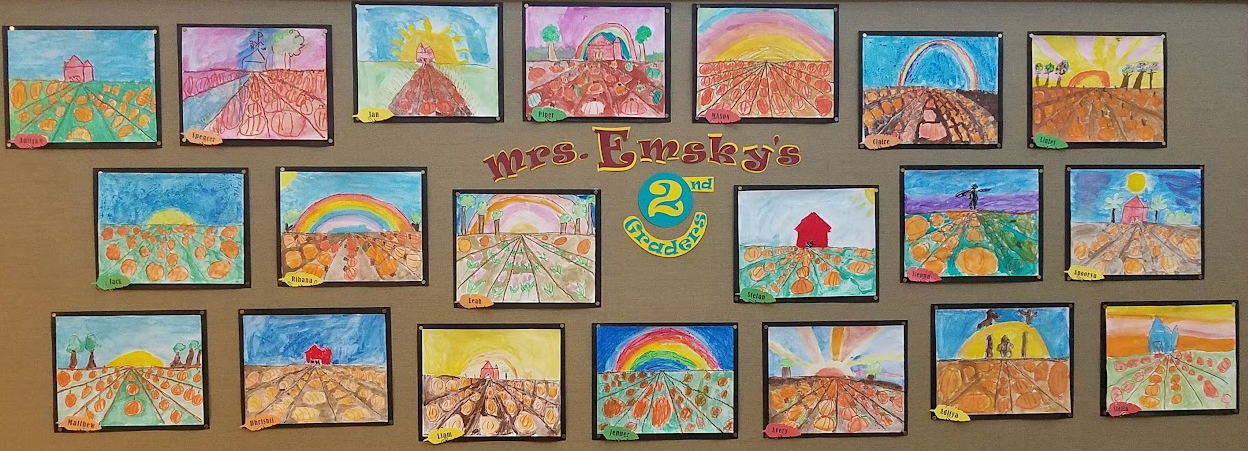 November:  Print Making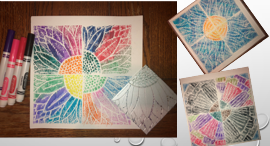 December: Kirchner Presentation birch tree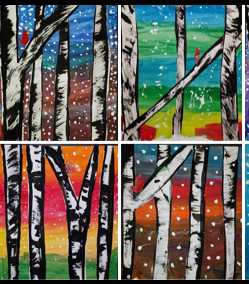 January: Picasso Cubist Portrait of Teacher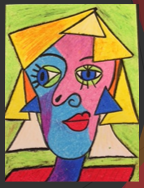 February:  Hanging Clay Owls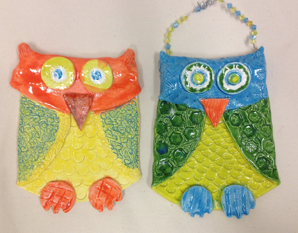 March: Positive Negative Space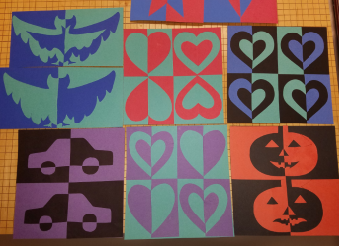 April:  Rodrigue Blue Dog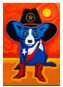 May:Additional Art Projects:Remington Cactus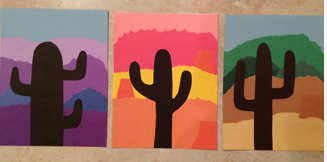 I have Something to Say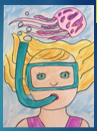 